EQA, primera entidad acreditada por ENAC para la validación del principio DNSH para su uso en líneas de ayudas del CDTIAl exigir validación acreditada, el CDTI reduce considerablemente los riesgos asociados a la fiabilidad de los validadoresMadrid, 09 de enero de 2023.- La Entidad Nacional de Acreditación (ENAC) ha concedido a European Quality Assurance Spain (EQA) la ampliación de la acreditación para la validación de la autoevaluación del principio DNSH (o no causar un perjuicio significativo al medioambiente) para las líneas de ayuda establecidas por el Centro para el Desarrollo Tecnológico Industrial (CDTI), tales como la Línea Directa de expansión (LICA), la Línea Directa de Innovación (LIC) o el Proyecto I+D, convirtiéndose así en la primera entidad acreditada en España para la validación del DNSH con respecto a estos requisitos específicos.Al exigir validación acreditada, el CDTI, entidad pública empresarial dependiente del Ministerio de Ciencia e Innovación dedicada a promover la innovación y el desarrollo tecnológico de las empresas españolas canalizando las solicitudes de ayuda y apoyo a los proyectos de I+D+i tanto a escala nacional como internacional, reduce considerablemente los riesgos asociados a la fiabilidad de los validadores, al considerar a la acreditación una garantía de competencia técnica y una prueba de que operan de acuerdo a normas internacionales y bajo la evaluación y vigilancia de ENAC.¿Por qué confiar en la validación acreditada?La acreditación de ENAC en base a la norma UNE-EN ISO/IEC 17029 aporta las necesarias garantías de que la entidad acreditada dispone de procesos de evaluación y decisión fiables y que son realizados por personal competente e imparcial, con capacidad técnica de evaluar la declaración del titular, en este caso, acerca de su cumplimiento del principio DNSH, proporcionando confianza y aseguramiento a la administración y a otras partes interesadas.Sobre ENACLa Entidad Nacional de Acreditación – ENAC – es la entidad designada por el Gobierno para operar en España como el único Organismo Nacional de Acreditación, en aplicación del Reglamento (CE) nº765/2008 del Parlamento Europeo que regula el funcionamiento de la acreditación en Europa. ENAC tiene como misión generar confianza en el mercado y en la sociedad evaluando, a través de un sistema conforme a normas internacionales, la competencia técnica de laboratorios de ensayo o calibración, entidades de inspección, entidades de certificación y verificadores medioambientales que desarrollen su actividad en cualquier sector: industria,  energía, medio ambiente, sanidad, alimentación, investigación, desarrollo e innovación, transportes, telecomunicaciones, turismo, servicios, construcción, etc. Contribuye, así, a la seguridad y el bienestar de las personas, la calidad de los productos y servicios, la protección del medioambiente y, con ello, al aumento de la competitividad de los productos y servicios españoles y a una disminución de los costes para la sociedad debidos a estas actividades. La marca ENAC es la manera de distinguir si un certificado o informe está acreditado o no. Es la garantía de que la organización que lo emite es técnicamente competente para llevar a cabo la tarea que realiza, y lo es tanto en España como en los 100 países en los que la marca de ENAC es reconocida y aceptada gracias a los acuerdos de reconocimiento que ENAC ha suscrito con las entidades de acreditación de esos países.www.enac.es 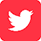 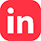 Para más información sobre la nota de prensa, resolver dudas o gestionar entrevistasEva MartínTfno. 628 17 49 01 /  evamc@varenga.es